Kinnikinnick School District #131Residency Certification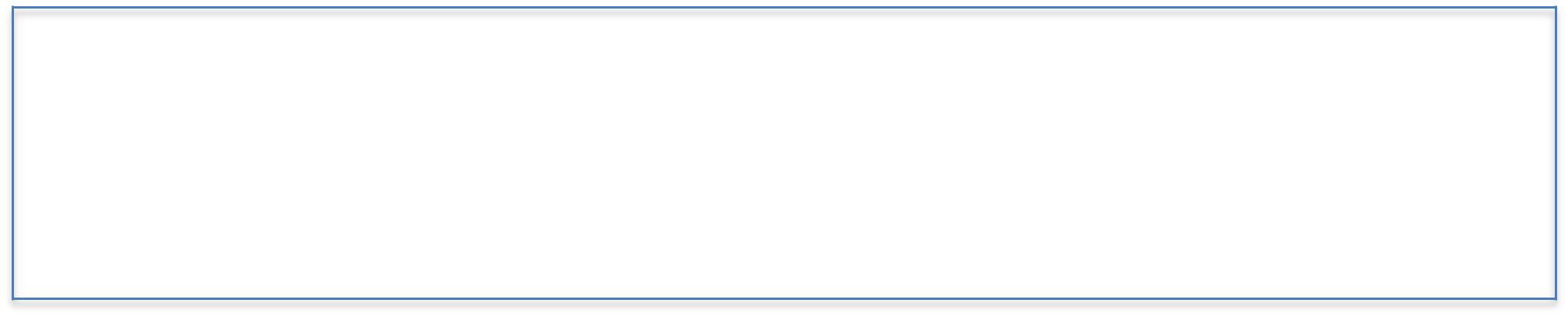 Kinnikinnick CCSD #131 may only enroll students whose parent or legal guardian resides within school district boundaries. You must provide proof of residency in order for your child to be enrolled for the 2016-2017 school year. FALSIFYING RESIDENCY IS A CRIMINAL OFFENSE (CLASS CMISDEMEANOR) FOR BOTH THE RESIDENT WHO IS FALSIFYING THE RESIDENCY AND THE FAMILY ENROLLING AND MAY EXPOSE YOU TO MONETARY LIABILITY UNDER ILLINOIS LAW FOR PAYMENT OF TUITION FOR SUCH TIME AS A STUDENT IS ILLEGALLY ENROLLED IN THE DISTRICT.Student Name: __________________________ Grade: _____Student Name: __________________________ Grade: _____Student Name: __________________________ Grade: _____Student Name: __________________________ Grade: _____Student Name: __________________________ Grade: _____Address: _________________________________   Phone:  ______________________Name of Person Enrolling Student___________________________________________I affirm that the student named above lives with me at the same address on a full-time, indefinite basis in the Kinnikinnick Community Consolidated School District #131. Relationship of student to me ____________________.According to KCCSD Board Policy (7:60), to verify your name and home address: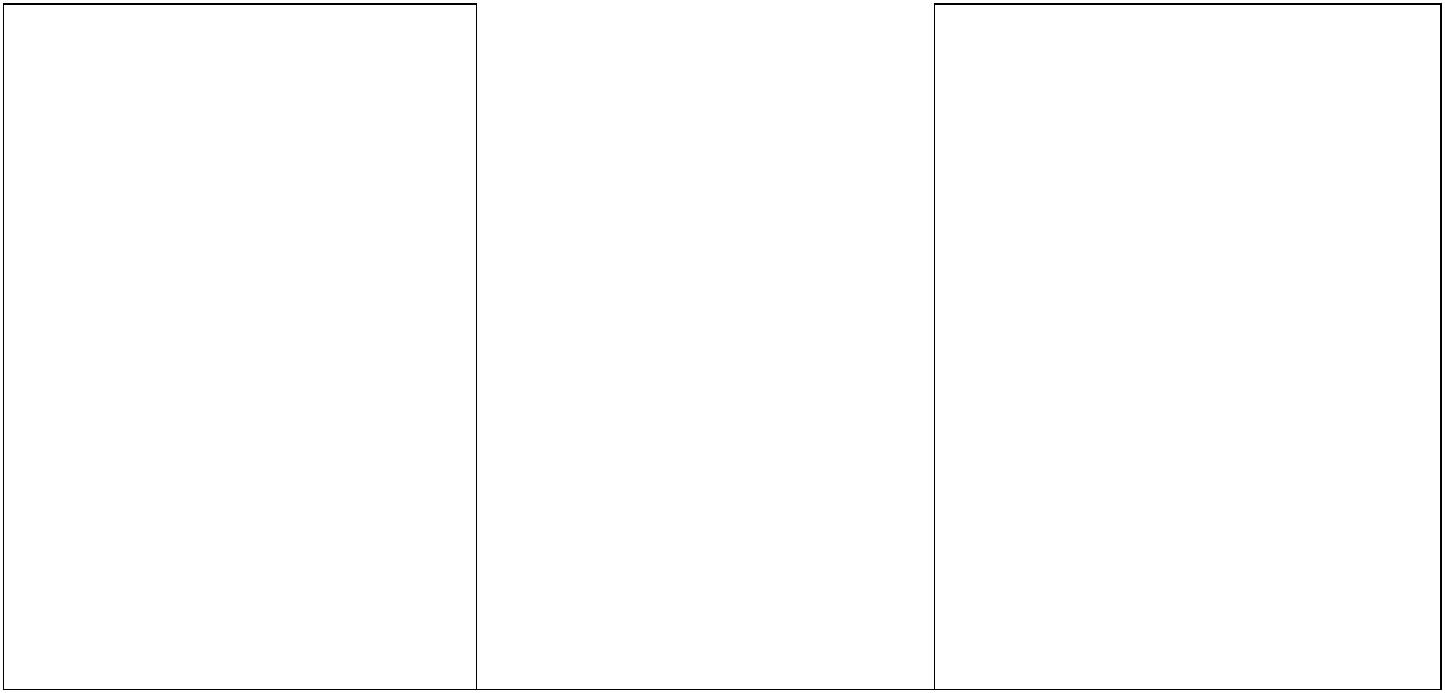 Mail in ONE of the following items:Most recent property tax bill. (To find the most recent tax bill go to http://treasurer.wincoil.us/).Signed and dated lease and proof of last month’s payment (renters). Payment must be within 30 days.Mortgage Documents: HUD paperwork from within the last 30 days. Must include all paperwork including the first sheet with the date and address and the last 2 pages with all signatures.ANDMail in One of the following items:Most recent (within 30 days):Proof does not include a letter from utility company saying utilities have been turned on.All proofs of residency listed above must show the parent’s or legal guardian’s name and address. Address must be visible. Signature on leases must be visible to be considered a valid lease.This question is intended to address the McKinney-Vento Act 42 U.S.C 11435.Is your current address a temporary living arrangement? ____ yes ____ noIf yes, is this temporary living arrangement due to loss of housing or economic hardship?____ yes _____ no______________________________	_______Signature	DateIf you have question regarding residency in the Kinnikinnick School District #131, please contact the District Office at 815-623-2837 ext. 6100.oCableoCredit cardoCredit cardoElectricoGasoWateroGarbagePay stub